Proxy Voting Form for Radiance Network South west INC(For use by member who is unable to attend annual or special general meeting)Appointing a Proxybeing a member of the above named incorporated association (association) and authorised to vote at a general meeting, hereby appoint:to vote on my behalf at the annual/special (strike out ‘annual’ OR ‘special’) general meeting (general meeting) of the association to be held on:and at any adjournment of the general meeting.Proxy’s Voting DirectionsMy proxy is authorised to vote:Specific directions to proxy (please add further page if needed)I, ..............................................................................[Member’s full name]of ...........................................................................…………………………………………………………………………..[Member’s residential address]..............................................................................[Member’s telephone number].............................................................................[Member’s email address]Please Tick ONLY ONE (1) of the following: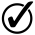 Please Tick ONLY ONE (1) of the following:Please Tick ONLY ONE (1) of the following:Chairperson of general meeting ORSecretary of association OR      Proxy identified belowI, ..............................................................................[Proxy’s full name]I, ..............................................................................[Proxy’s full name]of .............................................................................…………………………………………………………………………...[Proxy’s residential address]of .............................................................................…………………………………………………………………………...[Proxy’s residential address]…………………………………….....Date of general meeting.............………………………………………………………………………………………………………...Address of general meetingPlease Tick ONLY ONE (1) of the following:Please Tick ONLY ONE (1) of the following:As the proxy deems fit ORAccording to the specific directions to my proxy identified below...................................................................................      
Signature of Member......………..................................Date